Внеочередное  заседание                         №101               4-созываКАРАР                                                                        РЕШЕНИЕО Положении об определении порядка принятия решений об условиях  приватизации  муниципального имущества сельского поселения Тазларовский сельсовет муниципального района Бураевский район Республики Башкортостан В соответствии с Федеральным законом от 06 октября 2003 года  № 131-ФЗ «Об общих принципах  организации  местного самоуправления  в Российской  Федерации», Устава сельского поселения Тазларовский сельсовет муниципального района Бураевский район Республики Башкортостан, Совет сельского поселения Тазларовский сельсовет муниципального района Бураевский район Республики Башкортостан решил: 1.Утвердить Положение об определении порядка принятия решений об условиях  приватизации  муниципального имущества сельского поселения Тазларовский сельсовет муниципального района Бураевский район Республики Башкортостан   согласно приложению.2. Настоящее решение вступает в силу со дня его официального обнародования.3. Контроль за исполнением данного решения возложить на постоянную комиссию Совета по бюджету, налогам, вопросам муниципальной собственности.        Председатель Совета:                                     И.К.ДаутовД.Новотазларово02 марта 2022 г.№101                                                                             Утвержденорешением Совета сельского поселения Тазларовский сельсовет от «02» марта 2022г. №101ПОЛОЖЕНИЕОб определении порядка принятия решений об условиях приватизации муниципального имущества сельского поселения Тазларовский сельсовет муниципального района Бураевский район Республики Башкортостан  	Настоящее Положение разработано в соответствии с  Федеральным  законом  от   21 декабря 2001года   № 178-ФЗ   "О  приватизации  государственного    и   муниципального имущества",  Уставом  сельского поселения Тазларовскийй сельсовет муниципального района Бураевский район Республики Башкортостан,    и устанавливает порядок и условия принятия решений о приватизации муниципального имущества органами местного самоуправления сельского поселения Тазларовский сельсовет муниципального района Бураевский район Республики Башкортостан.   1. ОБЩИЕ ПОЛОЖЕНИЯ  	1.1. Под приватизацией государственного и муниципального имущества понимается возмездное отчуждение имущества, находящегося в собственности Российской Федерации (далее - федеральное имущество), субъектов Российской Федерации, муниципальных образований, в собственность физических и (или) юридических лиц.	1.2. Приватизации не подлежит имущество, отнесенное федеральными законами к объектам гражданских прав, оборот которых  не допускается (объектам, изъятым из оборота), а также имущество, которое в порядке установленном федеральными законами, может находиться только в муниципальной собственности.	1.3. Под Продавцом муниципального имущества понимается Администрация сельского поселения Тазларовский сельсовет муниципального района Бураевский район Республики Башкортостан.	1.4. Покупателем муниципального имущества могут быть любые физические и юридические лица за исключением учреждений и предприятий, установленных действующим законодательством.  2. ОСНОВНЫЕ ПРИНЦИПЫ ПРИВАТИЗАЦИИ МУНИЦИПАЛЬНОГО ИМУЩЕСТВА.	2.1. Основными принципами приватизации муниципального имущества являются: 	-признание равенства покупателей муниципального имущества; 	-открытость деятельности органов местного самоуправления сельского поселения Тазларовский сельсовет муниципального района Бураевский район Республики Башкортостан ;	-отчуждение в собственность физических и юридических лиц муниципального имущества на возмездной основе (за плату либо посредством передачи в муниципальную собственность акций открытых акционерных обществ, в уставный капитал которых вносится муниципальное имущество); 	-самостоятельное осуществление приватизации муниципального имущества органами местного самоуправления сельского поселения Тазларовский сельсовет муниципального района Бураевский район Республики Башкортостан  в порядке, предусмотренном действующим законодательством.	2.2. Муниципальное имущество отчуждается в собственность физических и (или) юридических лиц исключительно на возмездной основе (за плату, либо посредством передачи в муниципальную собственность акций открытых акционерных общество, в уставной капитал которых вносится муниципальное имущество).	2.3. Действие настоящего Положения не распространяются на отношения, возникающие при отчуждении имущества, указанного в п.2 ст. 3  Федерального закона «О приватизации государственного и муниципального имущества».	2.4.  К способам приватизации муниципального имущества относится:- преобразование унитарного предприятия в акционерное общество;- преобразование унитарного предприятия в общество с ограниченной ответственностью;- продажа муниципального имущества на аукционе;- продажа акций акционерных обществ на специализированном аукционе;- продажа муниципального имущества на конкурсе;- продажа за пределами территории Российской Федерации находящихся в государственной собственности акций акционерных обществ;- продажа муниципального имущества посредством публичного предложения;- продажа муниципального имущества без объявления цены;- внесение муниципального имущества в качестве вклада в уставные капиталы акционерных обществ;- продажа акций акционерных обществ по результатам доверительного управления 3. КОМПЕТЕНЦИЯ ОРГАНОВ МЕСТНОГО САМОУПРАВЛЕНИЯ 3.1. Компетенция органов местного самоуправления  в  сфере   приватизации муниципального имущества:3.1.1. Совет сельского поселения Тазларовский сельсовет муниципального района Бураевский район Республики Башкортостан:- утверждает Прогнозный план (программу) приватизации муниципального  имущества на плановый период, который составляет от одного года до трех лет; вносит изменения в утвержденную программу; - утверждает отчет о результатах  приватизации муниципального имущества; 	- принимает нормативные правовые акты по вопросам приватизации   муниципального имущества  и осуществляет иные полномочия,   предусмотренные действующим законодательством.3.1.2. Глава сельского поселения Тазларовский сельсовет муниципального района Бураевский район Республики Башкортостан:- совместно со специалистом-бухгалтером  формирует предложения  о приватизации муниципального имущества, дает поручение специалисту-бухгалтеру о разработке проекта прогнозного плана  (программы) приватизации; - выносит на рассмотрение  Совета депутатов прогнозный план  (программу) приватизации; 	- выносит на рассмотрение Совета депутатов изменения и дополнения   в   Прогнозный   план   (программу)   приватизации   муниципального   имущества сельсовета;- не позднее 1 мая  представляет в Совет депутатов отчет о результатах приватизации муниципального имущества за прошедший год; 	- издает постановления по вопросам организации  и  проведения   приватизации муниципального имущества сельского поселения Тазларовский сельсовет муниципального района Бураевский район Республики Башкортостан   в  рамках своей компетенции.3.2. Исполнение решений о приватизации осуществляет комиссия, созданная постановлением администрации сельсовета. 3.3. Контроль за приватизацией муниципального имущества  сельского поселения Тазларовский сельсовет муниципального района Бураевский район Республики Башкортостан   осуществляет  Совет депутатов.3.4. Прогнозный план (программа) приватизации имущества может не разрабатываться и не выноситься на рассмотрение Совета депутатов при отсутствии имущества, планируемого к приватизации на плановый период. При возникновении потребности в приватизации муниципального имущества в текущем году, глава сельсовета вправе разработать и внести на рассмотрение Совета депутатов Прогнозный план (программу) приватизации имущества в течение текущего года».   4. ПЛАНИРОВАНИЕ ПРИВАТИЗАЦИИ МУНИЦИПАЛЬНОГО ИМУЩЕСТВА 	4.1. Прогнозный план (программа) приватизации муниципального   имущества  сельского поселения Тазларовский сельсовет муниципального района Бураевский район Республики Башкортостан  содержит  	наименование унитарного предприятия и характеристика имущественного комплекса унитарного предприятия, планируемого к приватизации;	наименование открытых акционерных обществ, акции которых планируется приватизировать, и количество акций, планируемых к приватизации;	наименование иного муниципального имущества, планируемого к приватизации;	планируемые доходы от приватизации муниципального имущества;	предполагаемые сроки приватизации. 	4.2. Разработку Прогнозного плана (программы) приватизации муниципального имущества сельского поселения Тазларовский сельсовет муниципального района Бураевский район Республики Башкортостан    осуществляет глава сельского поселения в соответствии с принятой программой социально-экономического развития сельского поселения Тазларовский сельсовет муниципального района Бураевский район Республики Башкортостан . 4.3. Отчет о результатах приватизации муниципального имущества за прошедший год содержит перечень приватизированных в прошедшем году муниципальных унитарных предприятий, акций акционерных обществ, долей в уставных капиталах обществ с ограниченной ответственностью и иного муниципального имущества с указанием способа, срока и цены сделки приватизации, а также информацию в соответствии с формами отчетов об итогах исполнения прогнозных планов (программ) приватизации государственного и муниципального имущества, утверждаемыми Правительством Российской Федерации.4.4. Информация о приватизации муниципального имущества подлежит официальному обнародованию в порядке, установленном Уставом сельсовета, и размещению на официальном сайте сельского поселения Тазларовский сельсовет муниципального района Бураевский район Республики Башкортостан  в сети «Интернет». Информационное обеспечение приватизации муниципального имущества производится в соответствии со статьей 15 Федерального закона «О приватизации государственного и муниципального имущества.  5. УСЛОВИЯ ПРИВАТИЗАЦИИ МУНИЦИПАЛЬНОГО ИМУЩЕСТВА МУНИЦИПАЛЬНОГО ОБРАЗОВАНИЯ 5.1. Решение об условиях приватизации муниципального имущества принимается главой муниципального образования  в соответствии с прогнозным планом (программой) приватизации муниципального имущества и оформляется постановлением администрации муниципального образования. В постановлении администрации муниципального образования об условиях приватизации конкретных объектов муниципального имущества должны содержаться следующие сведения:- наименование имущества и иные позволяющие его индивидуализировать данные (характеристика имущества);- способ приватизации имущества;- начальная цена имущества, которая устанавливается в случаях, предусмотренных законом о приватизации государственного и муниципального имущества, в соответствии с законодательством Российской Федерации, регулирующим оценочную деятельность;- срок рассрочки платежа (в случае ее предоставления);- иные необходимые для приватизации имущества сведения»	В случае приватизации имущественного комплекса унитарного   предприятия решением комиссии об условиях приватизации также   определяются:состав подлежащего приватизации имущественного комплекса унитарного предприятия, определенный в соответствии со статьей 11 Федерального закона от 21.12.2001 N 178-ФЗ "О приватизации государственного и муниципального имущества";перечень объектов (в том числе исключительных прав), не подлежащих приватизации в составе имущественного комплекса унитарного предприятия;размер уставного капитала акционерного общества или общества с ограниченной ответственностью, создаваемых посредством преобразования унитарного предприятия;количество, категории и номинальная стоимость акций акционерного общества или номинальная стоимость доли участника общества с ограниченной ответственностью - Российской Федерации, субъекта Российской Федерации или муниципального образования.	5.2. Отчуждение земельных участков, на которых расположены здания, строения, сооружения, находящиеся в муниципальной собственности, имущественные комплексы унитарных предприятий, а также объекты, строительство которых не завершено, и  которые признаны самостоятельными объектами недвижимости, осуществляется в порядке, установленном федеральным и областным законами. 6. ОПЛАТА ПРОДАЖИ МУНИЦИПАЛЬНОГО ИМУЩЕСТВА МУНИЦИПАЛЬНОГО ОБРАЗОВАНИЯ  6.1. Оплата приобретаемого муниципального имущества производится  единовременно  или в  рассрочку. Срок  рассрочки  не может быть более  чем  один год. На сумму денежных средств, по уплате которой предоставляется рассрочка, производится начисление процентов исходя из ставки, равной одной трети ставки рефинансирования Центрального банка Российской Федерации, действующей на дату размещения на официальном сайте в сети "Интернет" объявления о продаже	6.2. Денежные средства, полученные от продажи  муниципального   имущества  и  земельных участков муниципального образования,  в  полном  объеме   зачисляются в местный бюджет.	Суммы задатков участников аукционов конкурсов   подлежат перечислению  на  лицевой  счет сельсовета,  открытый для осуществления и учета операций со средствами, поступающими во временное пользование.	Расходы на организацию и проведение приватизации отражаются  по   соответствующим кодам бюджетной классификации  РФ  по  разделу  01   "Общегосударственные   расходы"  и  используются   согласно   смете   доходов  и  расходов  сельсовета  и   имеют целевое назначение. 7. ЗАКЛЮЧЕНИЕ 	К отношениям, не урегулированным настоящим Положением,  возникающим при приватизации муниципального  имущества, применяются нормы Федерального закона "О приватизации государственного и муниципального имущества" и иных федеральных правовых актов.БАШҠОРТОСТАН РЕСПУБЛИКАҺЫ
БОРАЙ РАЙОНЫ МУНИЦИПАЛЬ РАЙОНЫНЫҢ ТАЗЛАР АУЫЛ СОВЕТЫ АУЫЛ БИЛӘМӘҺЕ СОВЕТЫ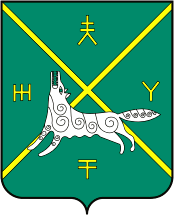 РЕСПУБЛИКА БАШКОРТОСТАНСОВЕТ СЕЛЬСКОГО ПОСЕЛЕНИЯ ТАЗЛАРОВСКИЙ СЕЛЬСОВЕТ МУНИЦИПАЛЬНОГО РАЙОНА  БУРАЕВСКИЙ РАЙОН
